ÜZEMELTETÉSI Főigazgatóságpályavasúti területi igazgatóság SZEGED___________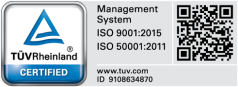 5. számú mellékletNYILATKOZAT A KIZÁRÓ OKOKRÓL Alulírott, ……………….…….,mint a(z) ………………………………… (cégnév) cégjegyzésre jogosult képviselője nyilatkozom, hogy az általam jegyzett cég nem tartozik az alábbi kizáró okok hatálya alá:végelszámolás alatt áll, vagy vonatkozásában csődeljárás elrendeléséről szóló bírósági végzést közzétettek, vagy az ellene indított felszámolási eljárást jogerősen elrendelték, vagy ha a gazdasági szereplő személyes joga szerinti hasonló eljárás van folyamatban, vagy aki személyes joga szerint hasonló helyzetben van, tevékenységét felfüggesztette vagy akinek tevékenységét felfüggesztették,egy évnél régebben lejárt adó-, vámfizetési vagy társadalombiztosítási járulékfizetési kötelezettségének - a letelepedése szerinti ország vagy az ajánlatkérő székhelye szerinti ország jogszabályai alapján - nem tett eleget, kivéve, ha megfizetésére halasztást kapott,Jelen nyilatkozatot a MÁV Zrt. Pályavasúti Területi Igazgatóság Szeged ……/2019/MAV. sz. „…………………………………………..” tárgyú pályázatában az ajánlat részeként tettem.Kelt:………….........,    ………év ……….hó …….nap…………………………..(Cégszerű aláírás a kötelezettségvállalásrajogosult/jogosultak, vagy aláírása meghatalmazott/meghatalmazottak részéről)